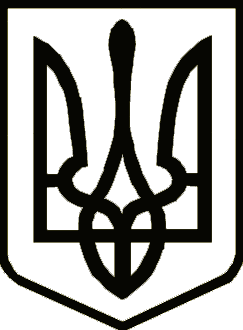 НОСІВСЬКА МІСЬКА РАДАВІДДІЛ ОСВІТИ, СІМ’Ї, МОЛОДІ ТА СПОРТУНАКазПро призупинення освітнього процесу у Носівському ЗСО І-ІІІ ступенів №5 Відповідно до статей 32, 42 Закону України «Про місцеве самоврядування в Україні», статті 5 Закону України «Про захист населення від інфекційних хвороб», п. 2 розділу ІV Порядку організації проведення епідеміологічного нагляду за грипом та гострими респіраторними вірусними інфекціями, заходів з готовності в міжепідемічний період і реагування під час епідемічного сезону захворюваності на грип та ГРВІ, затвердженого наказом Міністерства охорони здоров’я України від 17.05.2019 роки № 1126, керуючись Комплексним планом протиепідемічних заходів по профілактиці грипу та гострих респіраторних захворювань та COVID-19 по Носівській міській раді Ніжинського району на 2021-2022 роки,  спрямованого на попередження, локалізацію та ліквідацію масових захворювань на грип та ГРВІ та координацію узгоджених дій з закладами освіти, враховуючи доповідну начальника відділу освіти, сім’ї, молоді та спорту від 18.01.2022 року № 01-26/37, розпорядження голови міської ради від 18.01.2022 № 9 «Про призупинення освітнього процесу у Носівському ЗСО І-ІІІ ст.№5» та з метою попередження подальшого поширення захворюваності на ГРВІ та грип у Носівському ЗСО І-ІІІ ст. №5                                                   н а к а з у ю:1. Призупинити освітній процес у Носівському ЗСО І-ІІІ ст.№5                               з 19.01.2022 до 21.01.2022 включно;2. Забезпечити в подальшому освоєння навчального матеріалу здобувачами освіти за рахунок ущільнення, самостійного опрацювання або використання засобів дистанційного навчання.3. Відповідальність за виконання даного наказу покласти на директора закладу освіти О.Куїч.4. Контроль за виконанням наказу залишаю за собою.Начальник							         	Наталія ТОНКОНОГ18 січня20 року   Носівка			                 №11